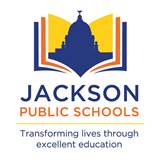 Jackson Public School DistrictBusiness Office   Post Office Telephone: 960-8799  Fax Number: 960-8967ADVERTISEMENT REQUEST	Name:			Company:				Fax No.	Mary or Caroline			Clarion-Ledger			601-961-7033 or 1-888-516-9220 ext. 3302	Katrina			Jackson Advocate			601-948-4122	Jackie Hampton		Mississippi Link	601-368-8481	LaTisha Landing		MS Development Authority	601-359-5290I hereby certify that the above legal ad was received.  Newspaper: _______________________________Signed:  _________________________________________    Date:	_________________________Advertisement for Electronic BidBid 3160 Upgrade Middle School Science Labs Sealed, written formal bid proposals for the above bids will be received by the Board of Trustees of the Jackson Public School District, in the Business Office, 662 South President Street, Jackson, Mississippi, until     10:00 A.M. (Local Prevailing Time) February 9, 2021, at which time and place they will be publicly opened and read aloud. Three (3) pre-bid conferences concerning the Upgrades to Middle School Science Labs will be held at the following sites:Brinkley Middle School, 3535 Albermarle Drive, Jackson, MS 39213 on Tuesday, January 19, 2021 at 11:00 a.m.  Powell Middle School, 3655 Livingston Road, Jackson, MS on Wednesday, January 20, 2021 at 11:00 a.m.Whitten Middle School, 210 Daniel Lake Boulevard, Jackson, MS 39212 on Thursday, January 21, 2021 at 11:00 a.m.Attendance at the pre-bid conference is not mandatory but strongly encouraged. The Board of Trustees reserves the right to reject any and all bids, to waive informalities, and to withhold the acceptance of any bid if approved for forty-five calendar days from the date bids are opened.  Plan holders are required to register and order bid documents at www.jpsdmsprojects.com.  A $400.00 Non-refundable deposit shall be required on each printed set of bid specs/documents. A $200.00 Nonrefundable deposit shall be required on each digital PDF set of bid specs/documents.  Documents must be purchased through the website. All plan holders are required to have a valid email address for registration. Questions regarding website registration and online orders, please contact Plan House Printing, 607 W. Main Street, Tupelo, MS 38804, (662) 407-0193. Questions regarding bid documents please contact John Murray at Canizaro Cawthon Davis,  Phone: 601-948-7337 or Email: jmurray@ccdarchitects.com.   Clarion-Ledger	 	January 11, 2021 and January 18, 2021	Jackson Advocate	January 14, 2021 and January 21, 2021	Mississippi Link		January 14, 2021 and January 21, 2021P. O. 533391 - The Clarion-Ledger Acct. 212327P. O. 533395 - Jackson AdvocateP. O. 533396 - Mississippi LinkNotice:  Please Email Invoices electronically for Payments to Bettie Jones @ bjones@jackson.k12.ms.us  and CC: Jennifer Walker at jewalker@jackson.k12.ms.us.  Proof of Publications are to be mailed to JPSD Attention: Bettie JonesNotice:  Please Email Invoices electronically for Payments to Bettie Jones @ bjones@jackson.k12.ms.us  and CC: Jennifer Walker at jewalker@jackson.k12.ms.us.  Proof of Publications are to be mailed to JPSD Attention: Bettie JonesNotice:  Please Email Invoices electronically for Payments to Bettie Jones @ bjones@jackson.k12.ms.us  and CC: Jennifer Walker at jewalker@jackson.k12.ms.us.  Proof of Publications are to be mailed to JPSD Attention: Bettie JonesClarion LedgerJanuary 11, 2021 and January 18, 2021Jackson AdvocateJanuary 14, 2021 and January 21, 2021MS Link:January 14, 2021 and January 21, 2021Date/TimeFebruary 9, 2021 @ 10:00 AM (Local Prevailing Time)Bid 3160Upgrade Middle School Science Labs 